                                        План                                                                                                                                                                      работы Пугачевского краеведческого музея   имени К.И. Журавлева на                  2019 год.I квартал.Научно- просветительская работа.  Собрать 75 предметов основного и 25 научно-вспомогательного фондов.    Провести музейные праздники и Дни открытых дверей, посвященные 100-  летию открытия музея.Экспозиционная работа.Выставки. 10 января открытие выставки «Имя его столетия не сотрут», к 136- летию со дня рождения писателя-земляка А.Н. Толстого.15 января -    Выставка «Пугачевский драматический театр», посвященная Году Театра и 100 –летию открытия музея.  25 января – выставка «Великий Ленинград», посвященная 75 –летию полного освобождения Ленинграда от фашистской блокады и землякам, принимавшим   участие в снятие блокады.  1 февраля – выставка «Ты выстоял, великий Сталинград», посвященная землякам, участникам Сталинградской битвы и 76 –летию разгрома советскими войсками немецко-фашистских войск.  2 февраля - выставка «Экипаж» с показом фильма о земляках-вертолетчиках, погибших 3 февраля 2009 г. 13 февраля – выставка «Время выбрало нас», посвященная воинам                   интернационалистам.19 февраля - открытие выставки «Михаил Плякин – самодеятельный артист Пугачевского самодеятельного театра» (совместно с сотрудниками железнодорожного клуба г. Пугачева)14 марта – открытие выставки «Казахи Пугачевского района».16 марта – открытие выставки «Н.Малюгин – режиссер Пугачевского драматического театра», посвященная Году Театра и 100-летию музея. 20 марта -  открытие выставки «Шедевры российской культуры из ризниц иргизских монастырей»,посвященной 100-летию открытия  Пугачевского краеведческого музея им. К.И. Журавлева.27 марта – выставка фотографий «Актеры Пугачевского драматического театра».Конец марта – выставка «Золотая нить России» - ткани из ризниц иргизских монастырей – в Саратовском художественном музее им. Радищева.Мероприятия.                                                                                                                   В январе провести ежегодные Рождественские встречи,с участием священника с.Давыдовка о. Олега (Кудрявцева) и участников художественной самодеятельности МБУ ДО «ЦРТДЮ» (по согласованию). 1февраля– встреча учащихся школ г. Пугачева с матерью Артема Николаевича Кулиша, погибшего в Сирии, Татьяной Петровной Долбилиной и родителями вертолетчиков, погибших 3 февраля 2009 г., награжденных посмертно орденом Мужества.8 февраля провести встречу с участниками афганских                         событий.  22 февраля – День защитника Отечества, провести встречу с военнослужащими.Рекламно-издательская работа.                         На страницах местных газет опубликовать ряд статей об                         истории города Пугачев, краеведческого музея и о знаменитых земляках.   Выпустить буклеты, посвященные 100-летию открытия музея и писателю – земляку А.Н. Толстому.                  II квартал. Экспозиционная работа.Научно- просветительская работа.  Собрать 75 предметов основного и 25 научно-вспомогательного фондов.    Провести музейные праздники и Дни открытых дверей, посвященные 100-летию открытия музея.Выставки.11апреля -  выставка «Путь к звездам»24 апреля – выставка «Чернобыль – это трагедия, подвиг, предупреждение» о ЧАЭС.26 апреля – выставка «М. Павлов режиссер Пугачевского  драматического театра – участник Великой Отечественной войны». 3 мая -  Выставка – «Пугачевский драматический театр на фронтах Великой Отечественной войны».14 мая – выставка – «Издания Пугачевского краеведческого музея».16 мая – выставка – «В.М. Катанаенко – директор музея с 1963 г. по 1981 г.».21 мая – выставка  «К.И. Журавлева – великий провинциал» (встреча в музее с родственниками К.И. Журавлева» (по согласованию)22 мая – выставка «Золотая нить России»- художественные ткани из коллекции Пугачевского краеведческого музея, посвященная 255 летию города Пугачева и 100- летию музея. 6 июня  - выставка «Актер театра Владимир Катанаенко»21 июня – выставка «Деньги рассказывают историю…», к 100-летию открытия музея.Мероприятия.24 апреля – встреча в музее с участниками – ликвидаторами аварии на ЧАЭС.26 апреля – открытие выставки «Михаил Павлов – режиссер Пугачевского драматического театра».15 мая – открытие выставки «От истории семьи, к истории города», посвященная семье Салиховых, в которой отец и три сына принимали участие в Великой Отечественной войне, а дочь работала на авиамоторном заводе.16 мая – встреча в музее с бывшим директором музея В.М. Катанаенко.17 мая – Акция «Ночь в музее»22 мая –  Открытие выставки «Золотая нить России» и презентация книги «Город Пугачев. История и современность». Том II, посвященные 255 – летию города Пугачева и 100 – летию открытия Пугачевского краеведческого музея.6 июня – открытие выставки «Актер театра Владимир Катанаенко».21 июня – открытие выставки «Вспомним всех поименно», посвященная воинам погибшим в годы Великой Отечественной войны.III квартал.Научно- просветительская работа.  Собрать 75 предметов основного и 25 научно-вспомогательного фондов.  Провести музейные праздники и Дни открытых дверей, посвященные 100-летию открытия музея.Экспозиционная работа.Выставка.5 июля – выставка фотографий участников Курской битвы.22 августа – выставка о государственном флаге России.9 сентября – выставка «Великий день Бородино», посвященная Бородинскому сражению и 100 – летию музея.16 сентября – выставка  «Н.Л. Данильцев – лесник Пугачевского района».27 сентября – выставка «Афиши, программы Пугачевского драматического театра рассказывают…». IV квартал.Научно- просветительная работа.  Собрать 75 предметов основного и 25 научно-вспомогательного фондов.   Провести музейные праздники и Дни открытых дверей, посвященные 100-летию открытия музея.1 октября – День открытых дверей для представителей старшего поколенияЭкспозиционная работа.Выставка.25 октября – выставка «Жизнь связанная с Пугачевским драматическим театром» (о В.У. Михееве – машинисте сцены и об оформителе Пугачевского театра в 30-х – 40-х г.).2 ноября – выставка «К.И. Журавлев – археолог Саратовской области», посвященная дню рождения К.И. Журавлева и 100 – летию открытия музея.25 ноября – день открытых дверей, посвященного Дню матери.5 декабря – выставка «Пугачевцы – участники Московской битвы».6 декабря – выставка «Золотые звезды пугачевцев» - о героях Советского Союза.Рекламно- издательская деятельность.Использовать Саратовское телевидение и радио, а также местное СМИ для пропаганды музея, истории города Пугачева.Директор МУК «ПКМ им. К.И. Журавлева»           Н.И. Сулейманова.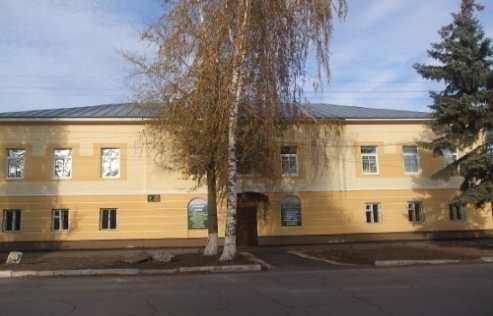                       «УТВЕРЖДАЮ» Начальник отдела культуры администрации Пугачевского муниципального района__________________ А.В. Морозова«___» _____________________ 20___ г.                                                                                                                                                                                  